ПримерИсходные данные: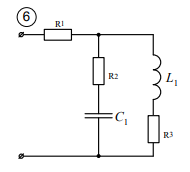 Решение:Кривую несинусоидального напряжения разложить в ряд Фурье:            k – число гармоникk = 1,3…5            n = 4           i = 0..n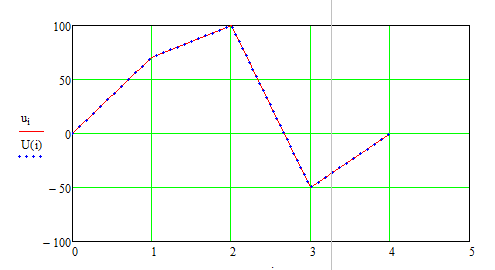 Расчет первой гармоники:Токи в цепи:Проверка:Расчет третьей гармоники:Токи в цепи до разветвления:Проверка:Расчет пятой гармоники:Токи в цепи:Проверка:Мгновенные значения токов:Определить мощности:Построить кривую входного тока I(t) и сравнить её с кривой входного напряжения U(t).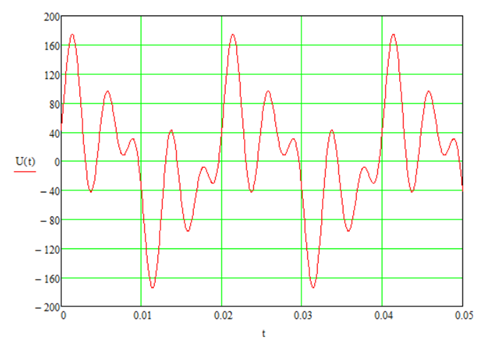 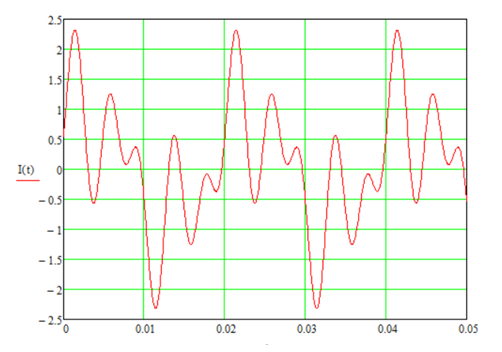 ВариантИсходные данные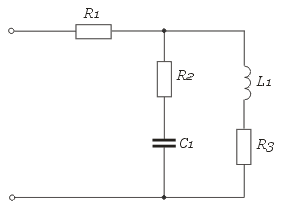    k-число гармоникВар.R1, ОмR2, ОмR3, ОмL1, мГнC1, мкФa, Вb, Вc, В22610205075.51009060-50